VA Department for the Blind and Vision ImpairedBLOOD DRIVEFriday, September 811:00am – 3:00pmIn the Rec Building GymTo sign up, please contact Dave Fuller at(804) 371-3158 or Dave.Fuller@dbvi.virginia.gov Appointments preferred.  Walk-ins welcome.PREPARE FOR YOUR DONATION • EAT WELL • STAY HYDRATED • BRING IDPromotion runs the date of the individual drive as listed above. When offered, all giveaways, prizes and tickets are nontransferable, nonrefundable, not redeemable for cash and while supplies last. Must be at least 18 years of age (16 - 17 years of age with signed parental consent) for actual donation, and due to gaming laws, must be at least 18 years of age to be entered into a random drawing. ITxM and Virginia Blood Services employees and their immediate families are not eligible to participate. Void where prohibited by law. Please bring ID with you on the day of donation. Proper ID is required to donate blood. A Virginia Blood Services or military ID, driver’s license, passport, or employee or student ID with picture and full name are all approved forms of ID. Birth certificate along with a picture ID that includes the donor’s full name will also be accepted.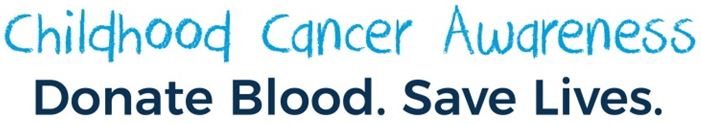 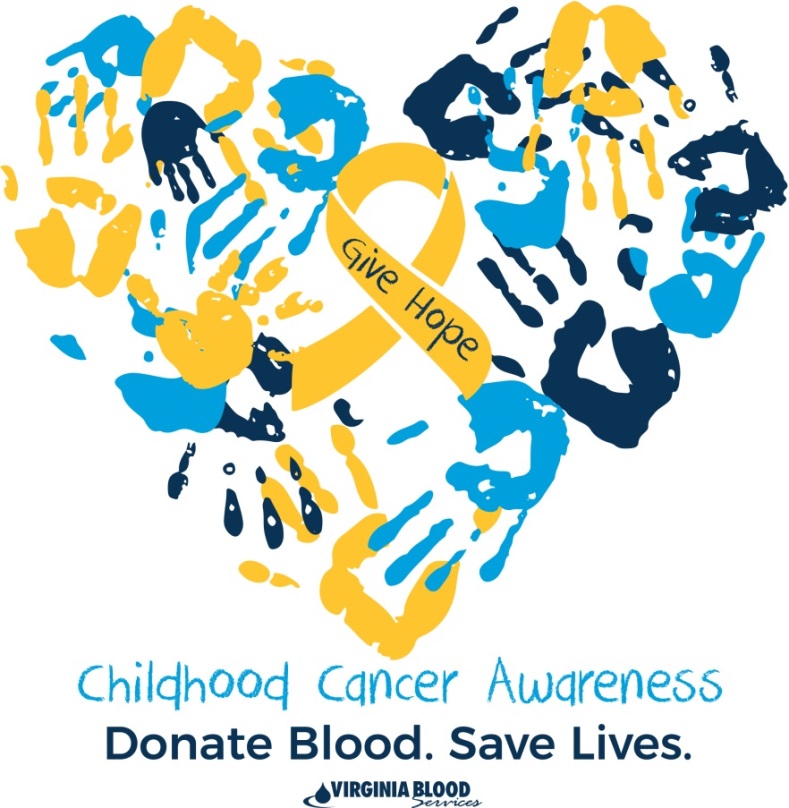 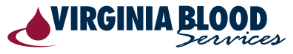 